LISTE DES PIÈCES À FOURNIR* Une fiche pratique est jointe à la présente pour rappeler le formalisme requis (Annexe 6).[Annexe 1]Je soussigné(e) (Civilité)………………………..(Prénom et Nom)……………………………………………...Président(e) de l’association ………………………………………………………………………………………...certifie sur l’honneur que : L’association n’a jamais bénéficié de subventions de la part du Pays ; L’association est à jour de l’ensemble de ses obligations relatives aux subventions précédemment obtenues.(Date et signature) [Annexe 2] Première demande de subvention 	Nouvelle demande de subvention (ou renouvellement d’une demande)Je soussigné(e) (Civilité)………………………..(Prénom et Nom) ……………………………………………...Président(e) de l’association ………………………………………..…………………………………………...Certifie sur l’honneur l’exactitude et la sincérité des renseignements fournis au présent dossier de demande de subvention.	(Date et signature)[Annexe 3] – Composition des organes dirigeantsNom de l’association : ……………………………………………………………………….Signature du secrétaire :                                                                                                                                          Signature du président :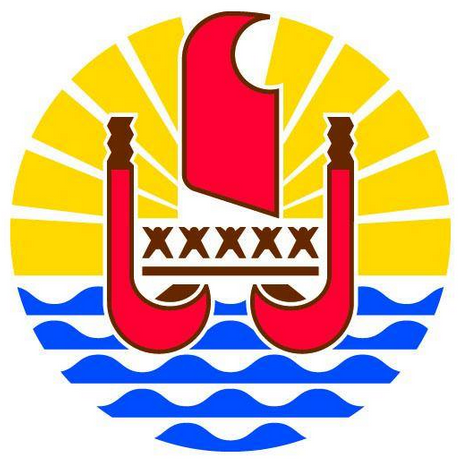 [Annexe 4]Nom de l’association : ……………………………………………………………………………………………Attestation de non changement de situationJ’atteste que les pièces justificatives mentionnées dans le tableau ci-dessous, déjà transmises à la Direction de la culture et du patrimoine pour l’attribution d’une aide financière,  n’ont pas fait l’objet d’un changement depuis cette transmission ; ont fait l’objet d’un changement (joindre le(s) justificatif(s) correspondant(s)).Cocher les cases correspondantes pour chaque pièce dans le tableau ci-dessous :À 	, le 	Nom et qualité du signataire : 	Signature :Toute fausse attestation expose son auteur à des poursuites pénales.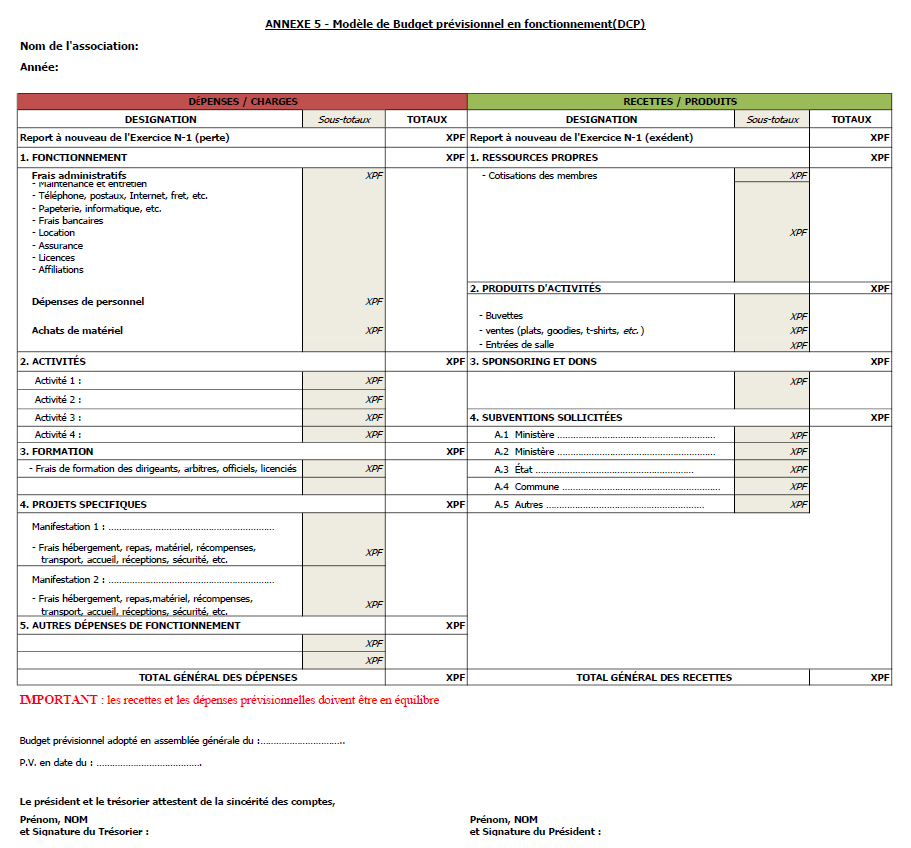  [Annexe 6]  vice-prÉsidence,
ministÈre de la culture,
de l’environnement,
du foncier et de l’artisanat,
en charge des relations avec les Institutions 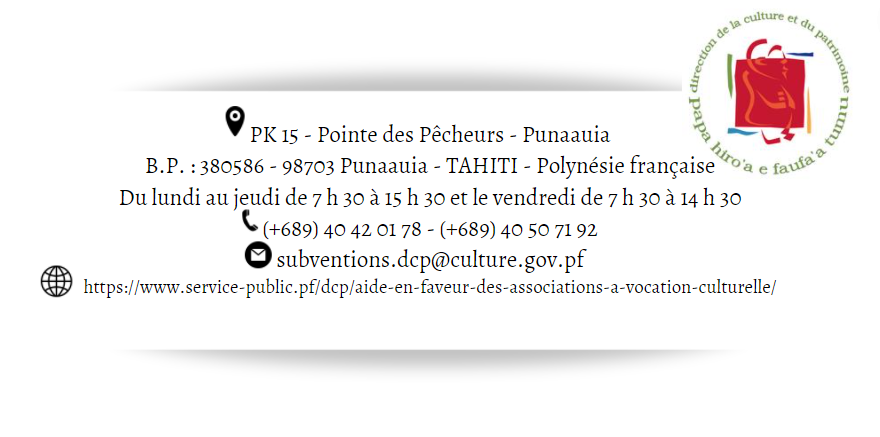 La lettre de demande de subvention motivéesignée par le président de l’association, mentionnant précisément l’objet et le montant de la subvention sollicitée auprès du Ministère de la culture.La fiche association (Annexe 1)dûment signée par le président de l’association.La fiche projet (Annexe 2)dûment signée par le président de l’association.A.-	Dans le cas d’une première demande de subvention :un exemplaire des statuts en vigueur signé par le président de l’association ou par un membre du bureau dûment habilité ;l’extrait du Journal officiel (J.O.P.F.) relatif à la constitution de l’association (ne pas confondre avec celui du renouvellement des membres du bureau ou de la modification du statut de l’association) ;l’attestation à jour d’inscription au répertoire territorial des entreprises (avis de situation – N° TAHITI) délivrée par l’institut de la statistique de la Polynésie française (I.S.P.F.) ;le relevé d’identité bancaire (R.I.B.) ou postal (R.I.P.) au nom de l’association, fournir obligatoirement un RIB ou RIP délivré par l’organisme bancaire ou postal concerné ;la composition des organes dirigeants (bureau de l’association…). Ce document doit comporter les noms et prénoms des membres désignés, ainsi que leurs fonctions, coordonnées (domicile, numéro de téléphone, adresse e-mail) et signatures respectives (Annexe 3) ; les actes ayant approuvé la composition du nouveau bureau (PV de l’assemblée générale, récépissé du Haut-Commissariat de la république en PF…).A.-	Dans le cas d’une première demande de subvention :un exemplaire des statuts en vigueur signé par le président de l’association ou par un membre du bureau dûment habilité ;l’extrait du Journal officiel (J.O.P.F.) relatif à la constitution de l’association (ne pas confondre avec celui du renouvellement des membres du bureau ou de la modification du statut de l’association) ;l’attestation à jour d’inscription au répertoire territorial des entreprises (avis de situation – N° TAHITI) délivrée par l’institut de la statistique de la Polynésie française (I.S.P.F.) ;le relevé d’identité bancaire (R.I.B.) ou postal (R.I.P.) au nom de l’association, fournir obligatoirement un RIB ou RIP délivré par l’organisme bancaire ou postal concerné ;la composition des organes dirigeants (bureau de l’association…). Ce document doit comporter les noms et prénoms des membres désignés, ainsi que leurs fonctions, coordonnées (domicile, numéro de téléphone, adresse e-mail) et signatures respectives (Annexe 3) ; les actes ayant approuvé la composition du nouveau bureau (PV de l’assemblée générale, récépissé du Haut-Commissariat de la république en PF…).B.- 	Dans le cas d’une nouvelle demande de subvention : B.1-	En cas d’absence de modification des pièces officielles attestant de l’existence légale de l’association, des statuts, de la composition des organes dirigeants et du relevé d’identité bancaire ou postal, depuis l’octroi de la dernière subvention ou depuis le dépôt du dernier dossier déclaré complet :l’attestation de non changement de situation, signée par le président de l’association (Annexe 4) ;B.2-	En cas de modification des pièces citées précédemment, fournir les documents ou actes attestant des modifications intervenues :  Statuts modifiés	 Composition des organes dirigeants + PV de l’assemblée générale et/ou récépissé du Haut-Commissariat de la république en PF              
 RIB / RIP 	 Avis de situation au répertoire territorial des entreprises (N° TAHITI).B.- 	Dans le cas d’une nouvelle demande de subvention : B.1-	En cas d’absence de modification des pièces officielles attestant de l’existence légale de l’association, des statuts, de la composition des organes dirigeants et du relevé d’identité bancaire ou postal, depuis l’octroi de la dernière subvention ou depuis le dépôt du dernier dossier déclaré complet :l’attestation de non changement de situation, signée par le président de l’association (Annexe 4) ;B.2-	En cas de modification des pièces citées précédemment, fournir les documents ou actes attestant des modifications intervenues :  Statuts modifiés	 Composition des organes dirigeants + PV de l’assemblée générale et/ou récépissé du Haut-Commissariat de la république en PF              
 RIB / RIP 	 Avis de situation au répertoire territorial des entreprises (N° TAHITI).Le budget prévisionnel de l’exercice auquel se rapporte la demande de subvention (Modèle en fonctionnement - Annexe 5)Le budget prévisionnel de l’exercice auquel se rapporte la demande de subvention (Modèle en fonctionnement - Annexe 5)Le budget prévisionnel de l’exercice auquel se rapporte la demande de subvention (Modèle en fonctionnement - Annexe 5)Distinguer les recettes et dépenses de la partie fonctionnement et de la partie investissement.Le document doit être signé par le président et le trésorier de l’association.IMPORTANT : les recettes et les dépenses prévisionnelles doivent être en équilibre.Le budget prévisionnel détaillé de l’action à subventionnerLe budget prévisionnel détaillé de l’action à subventionnerLe budget prévisionnel détaillé de l’action à subventionnerdûment signé par le président et le trésorier de l’association.IMPORTANT : les recettes et les dépenses prévisionnelles doivent être en équilibre.À noter par ailleurs que la subvention ne pourra pas servir au financement des charges salariales de l’association.Le procès-verbal (P.V.) de l’assemblée générale de l’association au cours de laquelle le budget prévisionnel considéré a été adoptéLe procès-verbal (P.V.) de l’assemblée générale de l’association au cours de laquelle le budget prévisionnel considéré a été adoptéLe procès-verbal (P.V.) de l’assemblée générale de l’association au cours de laquelle le budget prévisionnel considéré a été adoptédûment signé par le président et le secrétaire de l’association.Le compte financier du dernier exercice clos à la date de la demande de subventionLe compte financier du dernier exercice clos à la date de la demande de subventionLe compte financier du dernier exercice clos à la date de la demande de subventionsigné par le président et le trésorier de l’association, et accompagné, s’il y a lieu, des justifications détaillées nécessaires concernant l’utilisation des subventions éventuellement octroyées lors de cet exercice.IMPORTANT : le document doit être présenté sous forme de tableau indiquant les montants des recettes et dépenses réalisées au cours de l’exercice ainsi que le reliquat (positif ou négatif).Le procès-verbal de la séance au cours de laquelle le dernier compte financier a été adoptéLe procès-verbal de la séance au cours de laquelle le dernier compte financier a été adoptéLe procès-verbal de la séance au cours de laquelle le dernier compte financier a été adoptédûment signé par le président et le secrétaire de l’association.Une note descriptive détaillée du projet à subventionnerUne note descriptive détaillée du projet à subventionnerUne note descriptive détaillée du projet à subventionnerLa note doit démontrer que le projet relève du secteur culturel et touristique, le cas échéant, et qu’il satisfait à des considérations relevant de l’intérêt général. Cette note doit permettre d’apprécier la pertinence et la cohérence du projet. PIÈCES COMPLÉMENTAIRES À FOURNIR POUR UN PROJET D’INVESTISSEMENT PIÈCES COMPLÉMENTAIRES À FOURNIR POUR UN PROJET D’INVESTISSEMENT PIÈCES COMPLÉMENTAIRES À FOURNIR POUR UN PROJET D’INVESTISSEMENT PIÈCES COMPLÉMENTAIRES À FOURNIR POUR UN PROJET D’INVESTISSEMENT PIÈCES COMPLÉMENTAIRES À FOURNIR POUR UN PROJET D’INVESTISSEMENT PIÈCES COMPLÉMENTAIRES À FOURNIR POUR UN PROJET D’INVESTISSEMENTSi la demande a pour objet un financement de travaux :tout document établissant la situation juridique du terrain, des constructions ou des bâtiments ;en cas de location du terrain ou de l’immeuble, copie du bail ou, s’il s’agit d’un bien relevant du domaine du Pays, copie de l’arrêté d’affectation ou de mise à disposition ;une note explicative comportant la désignation et la description du projet à financer, sa destination, la durée de réalisation des travaux et, si le projet constitue une phase d’opération au sens de l’article LP. 20, alinéa 2 de la loi du pays n° 2009-15 du 24 août 2009, la description de l’opération.Si la demande a pour objet un financement de travaux :tout document établissant la situation juridique du terrain, des constructions ou des bâtiments ;en cas de location du terrain ou de l’immeuble, copie du bail ou, s’il s’agit d’un bien relevant du domaine du Pays, copie de l’arrêté d’affectation ou de mise à disposition ;une note explicative comportant la désignation et la description du projet à financer, sa destination, la durée de réalisation des travaux et, si le projet constitue une phase d’opération au sens de l’article LP. 20, alinéa 2 de la loi du pays n° 2009-15 du 24 août 2009, la description de l’opération.Si la demande a pour objet un financement de travaux :tout document établissant la situation juridique du terrain, des constructions ou des bâtiments ;en cas de location du terrain ou de l’immeuble, copie du bail ou, s’il s’agit d’un bien relevant du domaine du Pays, copie de l’arrêté d’affectation ou de mise à disposition ;une note explicative comportant la désignation et la description du projet à financer, sa destination, la durée de réalisation des travaux et, si le projet constitue une phase d’opération au sens de l’article LP. 20, alinéa 2 de la loi du pays n° 2009-15 du 24 août 2009, la description de l’opération.Un état récapitulatif des estimations des dépenses relatives au projet comportant, en tant que de besoin, une marge pour imprévus.IMPORTANT : joindre les devis estimatifs, s’il s’agit d’études ou de travaux, ou les factures pro forma, s’il s’agit d’équipement en matériel, outillage ou mobilier. Un état récapitulatif des estimations des dépenses relatives au projet comportant, en tant que de besoin, une marge pour imprévus.IMPORTANT : joindre les devis estimatifs, s’il s’agit d’études ou de travaux, ou les factures pro forma, s’il s’agit d’équipement en matériel, outillage ou mobilier. Un état récapitulatif des estimations des dépenses relatives au projet comportant, en tant que de besoin, une marge pour imprévus.IMPORTANT : joindre les devis estimatifs, s’il s’agit d’études ou de travaux, ou les factures pro forma, s’il s’agit d’équipement en matériel, outillage ou mobilier. NOM DE L’ASSOCIATION : ………………………………………………………………………………………………NOM DE L’ASSOCIATION : ………………………………………………………………………………………………Date de création/Date de déclaration à la Direction de la Règlementation pour le Contrôle de la LégalitéObjet socialSiège socialAdresse postaleB.P. :…………….. Code postal :……………….Ville :….....................................Numéro TAHITIAssociation reconnue d’utilité publique ? Oui, préciser les références de l’acte : ……………………………………………. NonNombre d’adhérents/membres à l’associationNombre de salariés, le cas échéant et type de contrat de travail (CDI, CDD, CAE…)…………………………………………………………………………………………….…………………………………………………………………………………………….IDENTIFICATION ET COORDONNÉESIDENTIFICATION ET COORDONNÉESPrésident(e) de l’association :Civilité : ………………………………………………………………………………….Nom : …………………………………………………………………………………….Prénom : ………………………………………………………………………………….Tél. /Vini : ………………………………………………………………………………..E-mail : …………………………………………………………………………………..Trésorier de l’association ou commissaire aux comptes :Civilité : ………………………………………………………………………………….Nom : …………………………………………………………………………………….Prénom : ………………………………………………………………………………….Tél. /Vini : ………………………………………………………………………………..E-mail : …………………………………………………………………………………..Secrétaire de l’associationCivilité : ………………………………………………………………………………….Nom : …………………………………………………………………………………….Prénom : ………………………………………………………………………………….Tél. /Vini : ………………………………………………………………………………..E-mail : …………………………………………………………………………………..Date du dernier renouvellement du bureauSUBVENTIONS ACCORDÉES PAR LE PAYS PAR LE BIAIS DU MINISTÈRE DE LA CULTURE SUR LES 3 DERNIÈRES ANNÉES SUBVENTIONS ACCORDÉES PAR LE PAYS PAR LE BIAIS DU MINISTÈRE DE LA CULTURE SUR LES 3 DERNIÈRES ANNÉES SUBVENTIONS ACCORDÉES PAR LE PAYS PAR LE BIAIS DU MINISTÈRE DE LA CULTURE SUR LES 3 DERNIÈRES ANNÉES 20..20..20..RESPONSABLE DU PROJETCivilité :…………………………….Nom :……………………………………………………..Prénom :………………………………………………………......Fonction au sein de l’association : ………………………………………………………………………………………...Contact (Vini/Tél.) :……………………………………….E-mail :…………………………………………………………DESCRIPTION DU PROJETDESCRIPTION DU PROJETIntitulé du projet Nature ou type de projetDescription succincte du projetDates du projetDurée prévisionnelleRécurrences prévuesLieu du projetObjectifs et résultats attendus, moyens mis en œuvreIntérêt de l’opération (en soi/pour le pays), notamment dans le domaine culturelBénéficiaire de la demandePublics visésPARTIE FINANCIÈREPARTIE FINANCIÈREMontant global du projetFinancement sollicité auprès du Ministère de la Culture Postes de dépenses liés à la subvention sollicitéePartenariats et cofinancementsCiter ceux auprès de qui l’association sollicite une aide quelconqueParticipation de l’associationMOYENS MOBILISÉS POUR LE PROJETMOYENS MOBILISÉS POUR LE PROJETRessources humaines de l’association et/ou extérieuresMatériels de l’association et/ou mis à disposition par un tiersPlan de communication envisagéObservations (préciser, entre autres, les dispositions qui seront prises en matière de gestion des déchets ou de préservation de l’environnement durant l’évènement)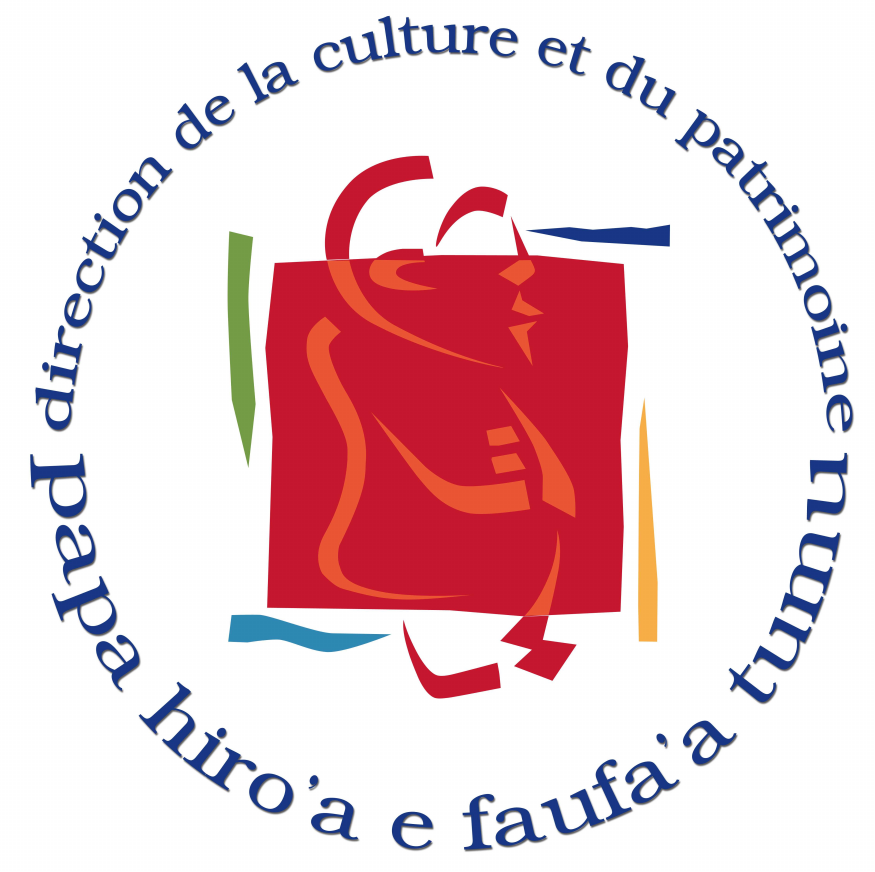 FonctionNomPrénomTél./ViniAdresse géographiqueAdresse postaleAdresse électronique (e-mail)SignatureJustificatifs déjà fournis pour bénéficier de la même aide financièreAucun changement(1)Changement
(2)Pièces officielles attestant de l’existence légale de l’association (Extrait du JOPF relatif à la constitution de l’association - Attestation d’inscription au répertoire territorial des entreprises)StatutsComposition des organes dirigeantsRelevé d’identité bancaire ou postal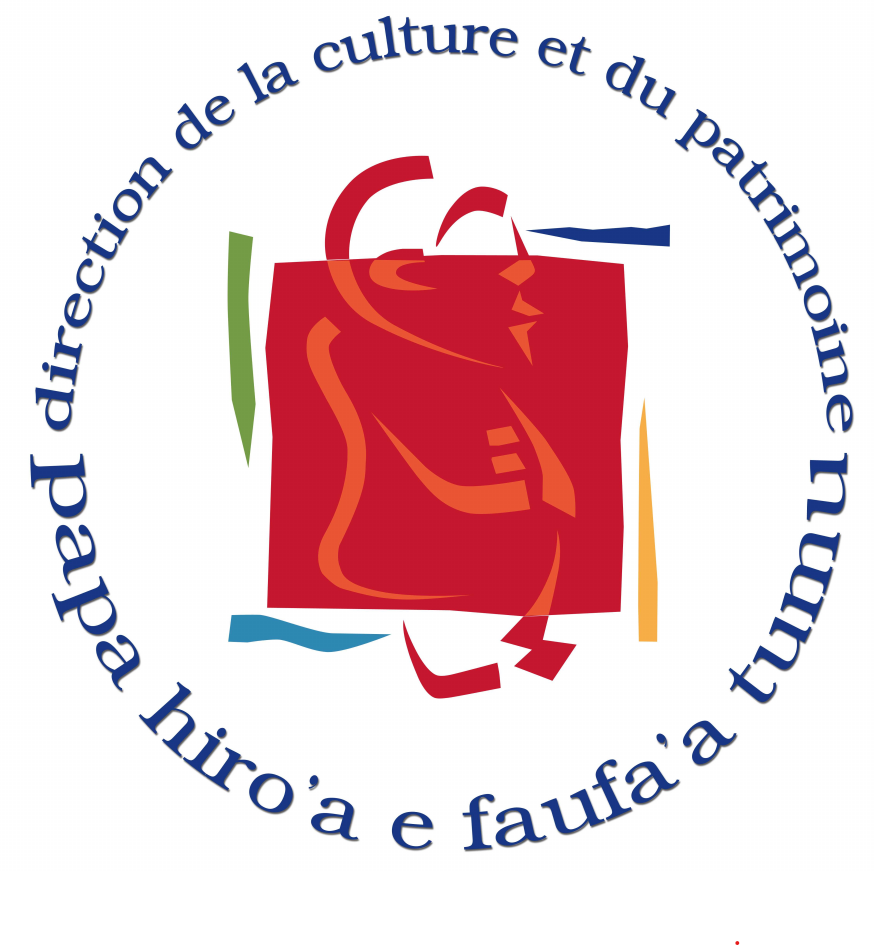 PIÈCESCONTRÔLELETTRE DE DEMANDELa demande doit être datée de l’année de la réalisation du projetLETTRE DE DEMANDE Elle doit préciser :
- le nom de l’association ;
- la nature de la subvention : « fonctionnement » ou « investissement » ;
- l’objet de la subvention : « activités générales » ou « intitulé de l’action » ou « travaux ou équipements en investissement » ;
- l’exercice en cours c-à-d l’année en cours ;
- le montant sollicité « […] francs Pacifique ».LETTRE DE DEMANDELe montant demandé doit être identique à celui de la fiche projet (Annexe 2)LETTRE DE DEMANDELe courrier est signé par le représentant légal de l’association 
(le président ou autre personne compétente autorisée par les statuts de l'association) LETTRE DE DEMANDEÀ noter que la subvention de fonctionnement ne pourra pas servir à la couverture des charges salariales de l’association.FICHE ASSOCIATION(Annexe 1)La fiche doit être signée par le représentant légal de l’association 
(le président ou autre personne compétente autorisée par les statuts de l'association) FICHES PROJETS(Annexe 2)Les fiches projets sont signées par le représentant légal de l’association 
(le président ou autre personne compétente autorisée par les statuts de l'association) BUDGET PRÉVISIONNEL 
DE L'ANNEE 
et
DE L'ACTION SPÉCIFIQUE(Annexe 5)Le budget prévisionnel doit :être présenté à l'équilibre ;présenter le report du résultat de l'exercice N-1 (négatif ou positif) ;présenter le total des produits et des charges (recettes et dépenses) se rapportant à l'action ou aux actions à financer ;indiquer toutes les demandes de subvention sollicitées auprès des autres services, ministères, etc. En cas de demande d’aide auprès du Ministère du tourisme, mettre en évidence la subvention sollicitée ;présenter un montant de subvention conforme à celui de la demande ;être signé par le trésorier et le président.
(en cas d'absence ou d'empêchement, les signataires doivent être compétents, c'est-à-dire mandatés ou autorisés par les statuts)BILAN FINANCIER 
N-1Le bilan financier N-1 doit :présenter un Total et Résultat du bilan financier (N-1) ;présenter un Report du résultat N-2 sur le bilan financier N-1 ;être signés par les représentants compétents
(le président et le trésorier ou autres personnes compétentes autorisées par les statuts).PIÈCES RELATIVES 
À L'APPROBATION 
DU BILAN FINANCIER N-1 ET DU BUDGET PRÉVISIONNELLe procès verbal de l'assemblée générale approuvant le budget prévisionnel et le bilan financier N-1 doit :comporter la mention « approuvé à la majorité des membres » ou « approuvé à l'unanimité des membres » ;être signé par les représentants compétents
(le président et le secrétaire ou autres personnes compétentes autorisées par les statuts).STATUTS 
DE L'ASSOCIATIONLes statuts de l'association doivent :prévoir, dans son objet ou ses missions, la possibilité de mener des actions à vocation culturelle, patrimoniale, artistique et/ou touristique ;désigner les fonctions compétentes, a minima : président, secrétaire et trésorier ;prévoir la durée du mandat des organes dirigeants ;prévoir dans ses ressources les aides publiques (dont PF) ;être signés par les représentants compétents
(le président et le secrétaire ou autres personnes compétentes autorisées par les statuts) ;STATUTS 
DE L'ASSOCIATIONIls doivent être accompagnés de la copie de la parution au JOPF du récépissé, portant modification des statuts de l’associationCOMPOSITION 
DES ORGANES DIRIGEANTS(Annexe 3)Joindre avec l’annexe 3, une copie du récépissé de déclaration du Haut-Commissariat de la République en Polynésie française et/ou le PV de l’assemblée générale approuvant la compositionRELEVÉ D'IDENTITE BANCAIREIl doit obligatoirement porter le nom de l’associationATTESTATION DE NON CHANGEMENT DE SITUATION(Annexe 4)Ce document est à compléter uniquement si l’association n’a pas fait l’objet de modification dans ses pièces depuis la dernière obtention de subvention de la DCP ou depuis le dernier dépôt de demande réputé completATTESTATION DE NON CHANGEMENT DE SITUATION(Annexe 4)Les documents qui ont subi un changement devront être joints au dossier de demandeATTESTATION DE NON CHANGEMENT DE SITUATION(Annexe 4) L'attestation doit être signée par le président de l’associationNOTE DESCRIPTIVELa note de présentation est signée par le représentant légal de l’association 
(le président ou autre personne compétente autorisée par les statuts de l'association) NOTE DESCRIPTIVEEn fonctionnement, elle doit démontrer que le projet relève du secteur culturel, et qu’il satisfait à des considérations relevant de l’intérêt général. Elle doit permettre d’apprécier la pertinence et la cohérence du projet en y annexant, s’il y a lieu, tous les justificatifs nécessaires : le programme de l’événement, l’invitation à y participer, la liste et le nombre de participants attendus, etc.NOTE DESCRIPTIVEEn investissement, outre le fait qu’elle doit démontrer que le projet relève du secteur culturel et satisfait à des considérations relevant de l’intérêt général, elle doit également permettre d’apprécier la pertinence et la cohérence du projet en précisant sa désignation, sa destination, la durée de la réalisation des travaux ou des équipements.